Class 4 - Long Term Plan Cycle A - 2022-2023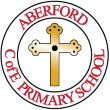 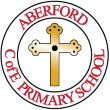 Autumn 1Autumn 2Autumn 2Spring 1Spring 1Spring 2Spring 2Summer 1Summer 1Summer 2Summer 2English Writing Stimulus English Writing Stimulus War HorsePoetry: The HighwaymanThe Visitor - Ian SerraillerIn Flanders Fields – John McCraeStreet ChildKensuke’s KingdomPoetry:November Night- Adelaide CrapseySnow – Adelaide CrapseyWinter - Adelaide CrapseyStreet ChildKensuke’s KingdomPoetry:November Night- Adelaide CrapseySnow – Adelaide CrapseyWinter - Adelaide CrapseyPandoraThe LighthousePoetry: From a Railway Carriage – R.L StevensonPandoraThe LighthousePoetry: From a Railway Carriage – R.L StevensonThe PianoBalanced ArgumentsEye of the StormPoetry: The Night Will Never Stay – Eleanor FarjeonThe PianoBalanced ArgumentsEye of the StormPoetry: The Night Will Never Stay – Eleanor FarjeonTitaniumHarry PotterPoetry: Jabberwocky by Lewis CarrollThe Sick Rose by William BlakeTitaniumHarry PotterPoetry: Jabberwocky by Lewis CarrollThe Sick Rose by William BlakeNowhere EmporiumThe boy at the back of the classPoetry: Summer-water Sonnet Gillian Clarke Lines Upon Westminster Bridge by William WordsworthNowhere EmporiumThe boy at the back of the classPoetry: Summer-water Sonnet Gillian Clarke Lines Upon Westminster Bridge by William WordsworthWhole Class Reading FocusWhole Class Reading FocusStormbreakerStormbreakerStormbreakerThe ExplorerThe ExplorerThe ExplorerThe ExplorerThe Girl of Ink and StarsThe Girl of Ink and StarsThe Girl of Ink and StarsThe Girl of Ink and StarsEnglish GAPS English GAPS Co-ordination and SubordinationSentence TypesCo-ordination and SubordinationSentence TypesNouns and Noun PhrasesNouns and Noun PhrasesAdverbialsVerbsAdverbialsVerbsVerbs continuedVerbs continuedVerbs continuedRevisionVerbs continuedRevisionApplyingApplyingMathsYr 5-Place Value -Addition and subtraction-Statistics -Place Value -Addition and subtraction-Statistics - Multiplication and Division-Perimeter and Area- Multiplication and Division-Perimeter and Area- Multiplication and Division- Fractions- Multiplication and Division- Fractions- Fractions-Decimals and Percentages- Fractions-Decimals and Percentages- Decimals- Geometry: Properties of shape- Decimals- Geometry: Properties of shape-Position and Direction-Converting Units-Volume-Position and Direction-Converting Units-VolumeMathsYr 6- Place Value - Addition and subtraction, Multiplication and Division- Place Value - Addition and subtraction, Multiplication and Division-Fractions-Position and Direction-Fractions-Position and Direction- Decimals-Percentages-Algebra - Decimals-Percentages-Algebra - Converting Units-Perimeter, Area and Volume-Ratio- Converting Units-Perimeter, Area and Volume-Ratio- Statistics-Properties of Shape- Statistics-Properties of Shape-Consolidation and themed projects-Consolidation and themed projectsScienceScienceLiving ThingsClassification of Living ThingsClassification of Living ThingsLightLightElectricityElectricityThe Human BodyThe Human BodyHistoryHistoryWorld War 1VictoriansVictoriansThe Industrial RevolutionThe Industrial RevolutionThe Rise of Hitler and World War 2The Rise of Hitler and World War 2World War 2 and the HolocaustWorld War 2 and the HolocaustGeographyGeographyUK Geography: East Anglia, the Midlands, Yorkshire and the HumberNorth AmericaNorth AmericaSouth AmericaSouth AmericaBritish Geographical IssuesBritish Geographical IssuesArtArtColour Mixing, Watercolour and Charcoal linked to WW1 artObservational Drawings – Still life linked to the VictoriansPaul CezanneChristmas CelebrationChristmas CardsObservational Drawings – Still life linked to the VictoriansPaul CezanneChristmas CelebrationChristmas CardsPerspectiveThe Grand CanyonPerspectiveThe Grand CanyonPrinting and Sculpture linked to South America – Brazil – Day of the DeadTextilesThe Eden ProjectJohn DyreEaster CelebrationEaster CardsPrinting and Sculpture linked to South America – Brazil – Day of the DeadTextilesThe Eden ProjectJohn DyreEaster CelebrationEaster CardsColour Mixing, Watercolour, Charcoal and figure drawing linked to WW2 - The BlitzColour Mixing, Watercolour, Charcoal and figure drawing linked to WW2 - The BlitzSculpture linked to The Art of Being HumanRecycling, Upcycling linked to British Geographical IssuesArt work linked to KS2 productionSculpture linked to The Art of Being HumanRecycling, Upcycling linked to British Geographical IssuesArt work linked to KS2 productionDTDTSheltersFairgroundsFairgroundsCogs and Levers – MovementCogs and Levers – MovementWW2 Planes and Gas Mask boxesWW2 Planes and Gas Mask boxesFunky FurnishingsFunky FurnishingsGreat British DishesGreat British DishesRERE5:1 Why are some journeys and places special? 5:3 Should we forgive others?UC 2B.3 People of God How can following God bring freedom and justice?UC 2B.3 People of God How can following God bring freedom and justice?UC 2B.2 Creation & fall Creation & Science: Conflicting or ComplementaryUC 2B.2 Creation & fall Creation & Science: Conflicting or Complementary5:4 What do Christians believe about the old and new covenants?5:4 What do Christians believe about the old and new covenants?5:2 What values are shown in codes for living?5:2 What values are shown in codes for living?UC 2B.8 Kingdom of God What kind of King is Jesus?UC 2B.8 Kingdom of God What kind of King is Jesus?ComputingComputingCodingOnline Safety2CodeSpreadsheets2CalculateSpreadsheets2CalculateTouch typing2TypeTouch typing2TypeEmail2Email, 2Connect, 2DIYEmail2Email, 2Connect, 2DIYBranching Databases2QuestionBranching Databases2QuestionSimulations 2Simulate, 2PublishGraphing2raphSimulations 2Simulate, 2PublishGraphing2raphPSHEPSHEBeing in my WorldCelebrating DifferencesCelebrating DifferencesDreams and GoalsDreams and GoalsHealthy meHealthy meRelationshipsRelationshipsChanging meChanging mePEPEBall SkillsDanceDanceGymnasticsGymnasticsSkip SchoolSkip DanceSkip SchoolSkip DanceNet and WallNet and WallAthleticsAthleticsSpanishSpanishWorld War 2HabitatsHabitatsMy HomeMy HomeAt SchoolAt SchoolThe OlympicsThe OlympicsThe WeatherThe WeatherMusicMusicLiving on a PrayerClassroom Jazz 1Classroom Jazz 1Make you feel my loveMake you feel my loveFresh Prince of Bel AirFresh Prince of Bel AirDancing in the street / Reflect, Rewind, ReplayDancing in the street / Reflect, Rewind, ReplayPerformancePerformance